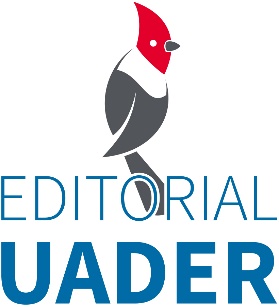 GUÍA PARA
LA PRESENTACIÓN DE PROPUESTASTítulo y subtítulo tentativosProcurá que el título sea atractivo, claro y conciso. Evitá el uso de títulos largos o ambiguos.TÍTULO
(obligatorio)SUBTÍTULO
(opcional)Descripción generalExponé, en diez líneas aproximadamente, las características centrales de la propuesta. ¿Cuál va a ser el propósito del libro? ¿Cuál será su aporte novedoso? ¿Cuáles sus mayores fortalezas? ¿Qué tipo de libro te imaginás que será? ¿En qué colección de la editorial ubicarías tu propuesta?Destinatarios¿Quiénes son los lectores potenciales de tu propuesta? Describí las estrategias que adoptarás para adecuarla a sus destinatarios.Estructura¿Cómo organizarás la información? ¿Y al interior de los capítulos? ¿Cuántas páginas llevará aproximadamente? ¿Habrá prólogo, imágenes, cuadros, anexos y otros elementos paratextuales?Cantidad estimativa de páginas:Prólogo		SI/NOCuadros	SI/NOGráficos	SI/NOImágenes	SI/NOAnexos		SI/NOOtros elementos paratextuales:Índice tentativoOrganizá un índice tentativo que refleje la jerarquía entre los títulos y subtítulos. A continuación, incluí un breve resumen de cada uno de sus capítulos (de cinco a siete líneas).Libros similares en circulación¿Qué libros en circulación, en español, tratan temáticas similares a las desarrolladas en tu propuesta? Describí brevemente los tres más relevantes. Señalá las diferencias de tu propuesta con respecto a los libros mencionados (en no más de siete líneas).Tiempo previsto para la finalización del libro¿Cuánto tiempo estimás que te demandará escribir una primera versión del original?Tiempo estimado		 (meses)Muestra de escrituraAdjuntá, como muestra de escritura, un capítulo del libro. Si realizás citas de autores, recordá agregar la bibliografía correspondiente al capítulo que elijas. No dejes de revisar los lineamientos generales de la colección en la que estás interesado en publicar y las pautas de presentación y estilo de la editorial.TítuloAutorDescripción del libroDiferencias entre la propuesta y el libro mencionadoTítuloAutorDescripción del libroDiferencias entre la propuesta y el libro mencionadoTítuloAutorDescripción del libroDiferencias entre la propuesta y el libro mencionado